Отдела образования администрации Бондарского района  направляет в Ваш адрес информационное письмо управления образования и науки «О проведении конкурсного отбора лучших учителей на получение денежного поощрения в 2015 году» от 16.03.2015 №1.01-23/97. Просим довести данную информацию до педагогов общеобразовательных учреждений.Приложение на 2-х листахНачальник отдела   образования                                                      Р.И.ЧерноваФедорова Г.Ю.   2-43-41О проведении конкурсного отбора лучших учителей на получение денежного поощрения в 2015 годуУважаемые коллеги!Информируем Вас, что согласно плану-графику реализации мероприятия «Поощрение лучших учителей» в 2015 году, представленному в письме Минобрнауки России от 19.01.2015 №08-21 с 01 апреля по 26 мая  2015 года в области пройдет конкурсный отбор лучших учителей на получение денежного поощрения (для педагогов муниципальных образовательных организаций муниципальный этап планируется провести с 01 апреля по 16 апреля).Региональная конкурсная комиссия планирует принимать документы педагогов  17 и 20 апреля 2015 года.Экспертиза представленных материалов пройдет в срок с 22 апреля по 12 мая 2015 года.На 2015 год распространяется действие следующих нормативных правовых актов федерального уровня:- Указ Президента Российской Федерации  от 28 января . № 117 «О денежном поощрении лучших учителей»;-  постановление Правительства Российской Федерации от 26 декабря .  №1517 «Об утверждении Правил распределения и предоставления субсидий из федерального бюджета бюджетам субъектов Российской Федерации на поощрение лучших учителей в рамках подпрограммы "Развитие дошкольного, общего и дополнительного образования детей" государственной программы Российской Федерации "Развитие образования" на 2013 - 2020 годы»;- распоряжение Правительства Российской Федерации от 23 января . №95-р «Об утверждении распределения субсидий из федерального бюджета бюджетам субъектов Российской Федерации на выплату денежного поощрения лучшим учителям на 2015 год» (7 педагогов области по результатам конкурса получат денежное поощрение  в размере 200 тыс. каждое).Обращаем Ваше внимание, что приказ Минобрнауки России от 26 марта . №217 «Об утверждении правил проведения конкурса на получение денежного поощрения лучшими учителями» утратит свою силу после утверждения и опубликования нового одноименного приказа, предусматривающего некоторые изменения в правилах проведения конкурса (в настоящее время документ находится на рассмотрении в Минюсте России). Учитывая сложившуюся ситуацию, просим Вас информировать учительскую общественность о сроках проведения конкурса и рекомендовать желающим участвовать в конкурсе начать работу по подготовке папки профессиональных достижений (аналитической справки и портфолио), учитывая критерии конкурсного отбора  2014 года.Нормативные документы регионального уровня, утверждающие положение о проведении конкурса лучших учителей на получение денежного поощрения в Тамбовской области, критерии и показатели конкурсного отбора с учетом измененных правил проведения конкурса, будут опубликованы на сайте управления образования и науки области, направлены в муниципалитеты, областные образовательные организации после выхода нового приказа Минобрнауки России и их согласования с коллегиальным органом области.Начальник  управления					                  Н.Г. Астафьева		Башкатова Е.А.630505 АдминистрацияБондарского районаОтдел образованияс. Бондари ул. К. Маркса, 2тел. 2-13-41e-mail: obraz@r34.tambov.gov.ru26.03.2015 №  359 На №_________________Руководителю общеобразовательной организацииРуководителям органов местного самоуправления, осуществляющих управление в сфере образованияРуководителям подведомственных образовательных организаций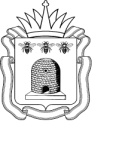 